Reference number: HS2-EW-Align-Ph1-Ar-Ce-C2-Prog-works-25-31/10/2021High Speed Two (HS2) Limited, registered in England and Wales.Registered office: Two Snowhill, Snow Hill Queensway, Birmingham B4 6GA. Company registration number: 06791686. VAT registration number: 888 8512 56.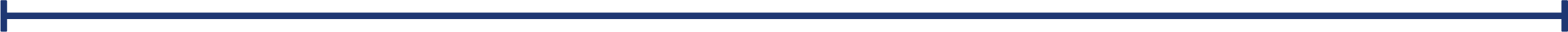  As part of our monitoring during the construction of the Chiltern Tunnel, we need to drill a number of boreholes for monitoring equipment along the route of the Chiltern Tunnel. Where and what are the works taking place?We will be carrying out borehole drilling in the field on Stone Meadow, Chalfont St Giles on Monday 15 November to Friday 14 January Before we can start the borehole excavation, we will need to prepare the area on Stone Meadow across to where the location of the boreholes will be. We will do this by laying ground protection mats, known as ‘track matting’. This is so we can safely move the equipment  in out and out of the field to level the ground, without damaging the field.  We will then level the area where the borehole will be prior to drilling.A small number of vehicles including heavy goods vehicles (HGVs) will be used for these works for delivery of equipment. Once the drilling rig is in place a bowser will transport water to the site two or three times a day, as the drilling process requires a regular supply of water. The water will be supplied from the Chalfont St Giles vent shaft site.Once drilling is complete, we may visit from time to time for the duration of the project as the tunnel boring machines move through. Once they have passed, the borehole equipment will be removedDuration of worksMonday 15 November to Friday 14 January8am to 6pm Monday to Friday. We may also be on site for one hour’s start up and shut down outside of those timesWhat to expectA small number of vehicles entering and leaving the site each day whilst works are taking place. These are 4x4 type vehicles.  HGVs will be used for delivery and collections of the Rig and track matting. There may be some low noise from the drilling rig used to create the boreholeWhat we will do	Respond promptly to any queries or complaints and take appropriate action Notice of Borehole works at Stone Meadow, Chalfont St GilesNotification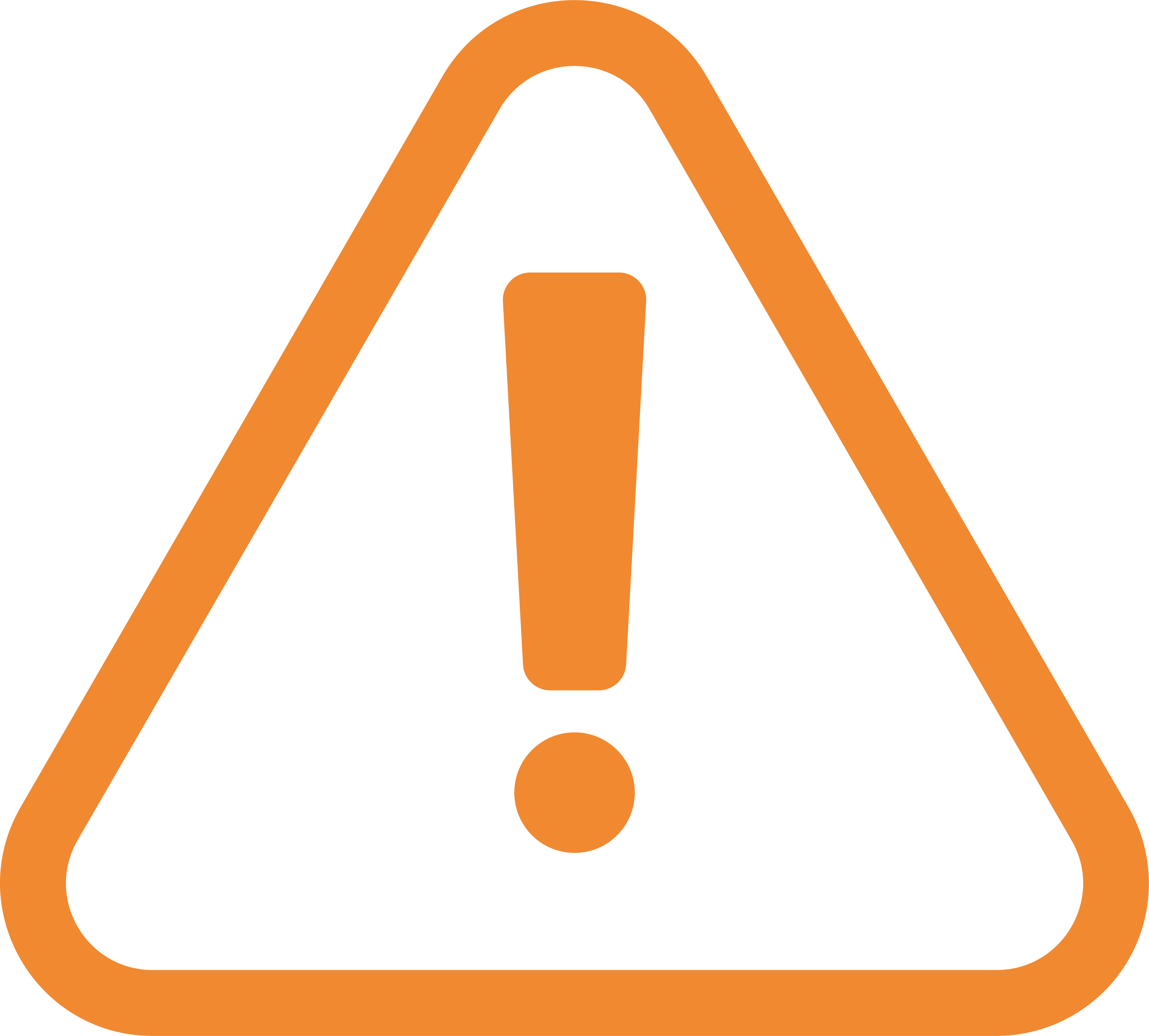 NotificationWho will be on site?A small number of staff will be present during the day and security staff will be on site 24/7. There will be fencing around the drilling rig which will remain on site until the works are complete. Please see an example on page three of this notice on how the work site will look.Residents may notice some drilling noise during working hours; however, we will do all we can to minimise this.Location of the works.Indicated below by blue dots.Who will be on site?A small number of staff will be present during the day and security staff will be on site 24/7. There will be fencing around the drilling rig which will remain on site until the works are complete. Please see an example on page three of this notice on how the work site will look.Residents may notice some drilling noise during working hours; however, we will do all we can to minimise this.Location of the works.Indicated below by blue dots.Notice of  borehole works at Stone Meadow, Chalfont St GilesNotificationNotificationWill you impact the Public Rights of Way on the site?We will not impact Public Rights of Way on the site.What will be on the site during the works?Below is an example of the type of rig which will be used to drill the borehole and the completed monitoring borehole.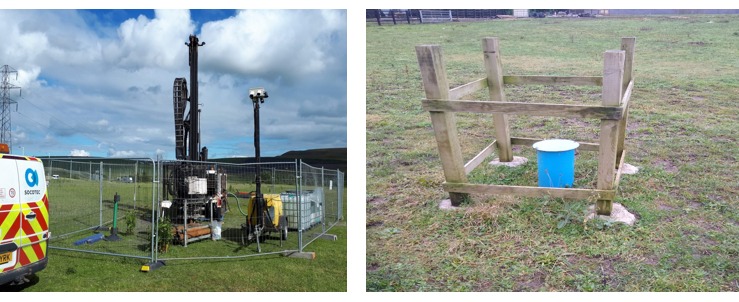 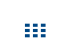 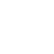 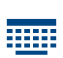 